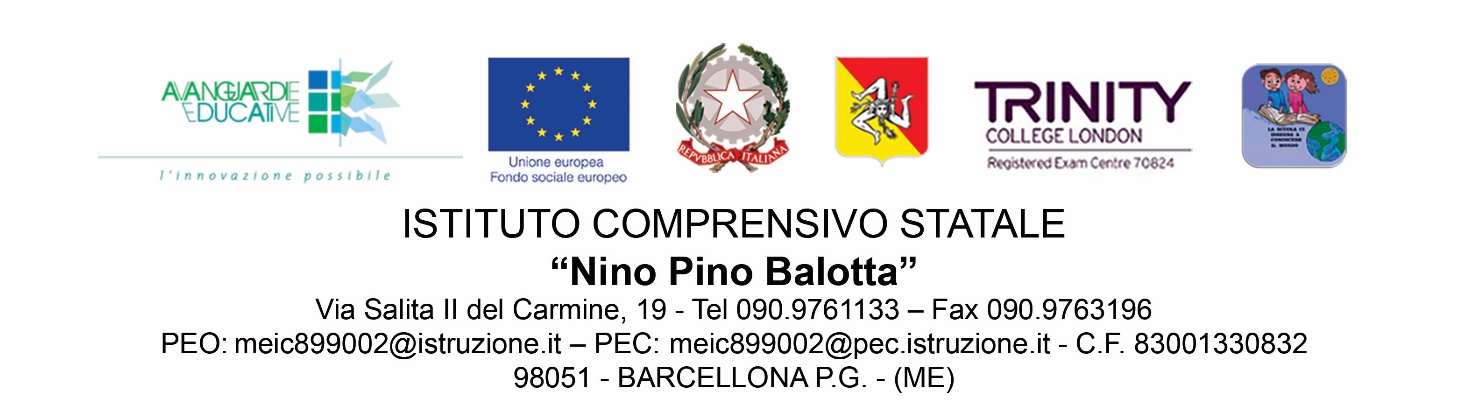 OGGETTO: SCHEDA DI CERTIFICAZIONE DELLE COMPETENZE AL TERMINE DELLA SCUOLA DELL’INFANZIA a.s. 2023/2024Il Dirigente ScolasticoViste le valutazioni espresse dagli insegnanti di sezione al termine della scuola dell’infanzia; tenuto conto del percorso scolastico triennale; CERTIFICA che l’alunn … ………………………………………………...………………………………….........................., nat … a ………………………………………………….…………….… il………………..………, ha frequentato nell’anno scolastico 2023/2024 la sezione ……….del plesso di…………………………… , ha raggiunto i livelli di competenza di seguito illustrati.Livello indicatori esplicativi:Avanzato: l’alunno/a svolge autonomamente compiti e risolve problemi anche in situazioni e                    contesti nuovi, mostrando padronanza nell’uso delle conoscenze e delle abilità.Intermedio: l’alunno/a svolge compiti in situazioni e contesti noti, mostrando di saper utilizzare le conoscenze e le abilità acquisite.Base: l’alunno/a svolge compiti semplici in situazioni noti, mostrando di possedere conoscenze e abilità fondamentali.Iniziale: l’alunno/a, se opportunamente guidato/a, svolge compiti semplici in situazioni note.Barcellona P.G. lì ……./………/2024                                                    Il Dirigente Scolastico                                                                                                                Prof. Luigi GenoveseCompetenze chiaveProfilo delle competenzeLivello1Competenza alfabetica funzionaleAscolta e comprende storie e narrazioni in lingua italiana. Dimostra fiducia nelle proprie capacità linguistiche. Struttura frasi in modo corretto e possiede un vocabolario appropriato. Partecipa al dialogo esprimendo idee e ipotesi. 1Competenza alfabetica funzionaleHa consapevolezza fonologica e metafonologica. Si avvicina alla lingua scritta riconoscendo le parole e cimentandosi nella scrittura spontanea.2Competenza multilinguisticaRiflette sulla lingua materna confrontandola con linguaggi differenti. Riconosce e sperimenta la pluralità dei linguaggi. Manifesta curiosità per culture diverse. È sensibile alla pluralità di culture, lingue ed esperienze.3Competenza matematica e competenza in scienze, tecnologie e ingegneria.Confronta e valuta quantità. Riconosce l'utilità di semplici strumenti per contare e misurare. Cerca soluzioni a situazioni problematiche.3Competenza matematica e competenza in scienze, tecnologie e ingegneria.Individua e colloca correttamente nello spazio sé stesso, oggetti e persone sulla base di semplici indicazioni spaziali.Segue correttamente un percorso sulla base di indicazioni verbali.3Competenza matematica e competenza in scienze, tecnologie e ingegneria.Osserva l'ambiente e si pone domande. Manifesta curiosità per le caratteristiche del mondo animale e naturale. Formula ipotesi. Coglie analogie e differenze. Mostra interesse per le nuove tecnologie e ne esplora le potenzialità.4Competenza personale, sociale e capacità di imparare a imparareHa fiducia in sé e nelle proprie capacità. Affronta serenamente nuove situazioni. Se occorre sa chiedere aiuto.4Competenza personale, sociale e capacità di imparare a imparareAscolta e comprende le consegne. Porta a termine il lavoro.Opera con attenzione e concentrazione.5Competenza in materia di cittadinanzaHa cura e rispetto di sé, degli altri e dell’ambiente come presupposto di un sano e corretto stile di vita.5Competenza in materia di cittadinanzaRiconosce ed esprime i propri bisogni e le proprie emozioni. Esercita l’autocorrezione e l’autocontrollo.5Competenza in materia di cittadinanzaAccetta le regole di comportamento. Ha rispetto delle cose “altrui”. Stabilisce rapporti positivi con i compagni e gli adulti. Condivide esperienze e giochi. Riconosce e rispetta opinioni e punti di vista diversi dai propri. Sviluppa un’ intelligenza empatica.6Competenza in materia di consapevolezza ed espressione culturaliSi orienta nello spazio e nel tempo, distinguendo tra passato, presente, e futuro. Colloca immagini o eventi in sequenza logico/temporale. Matura la conoscenza di una storia personale e familiare, sviluppa il senso di appartenenza.6Competenza in materia di consapevolezza ed espressione culturaliDimostra interesse per la musica e le opere d'arte. Segue con curiosità e piacere spettacoli di vario tipo. Esprime emozioni e vissuti attraverso la drammatizzazione, il disegno, la pittura, le attività manipolative. 6Competenza in materia di consapevolezza ed espressione culturaliVive pienamente la propria corporeità, ne percepisce il potenziale comunicativo ed espressivo.7Competenza imprenditorialeDimostra originalità e spirito di iniziativa nelle situazioni di gioco, si assume le proprie responsabilità. È in grado di realizzare semplici progetti insieme ai coetanei. 8Competenza digitaleCon la supervisione dell’insegnante, utilizza le nuove tecnologie informatiche per attività, giochi didattici, elaborazioni grafiche. Opera con lettere e numeri in software didattici.L’alunno/a ha inoltre mostrato significative competenze relativamente a:………………………………………………………………………………………………………………………...............................................................................................................................................................L’alunno/a ha inoltre mostrato significative competenze relativamente a:………………………………………………………………………………………………………………………...............................................................................................................................................................L’alunno/a ha inoltre mostrato significative competenze relativamente a:………………………………………………………………………………………………………………………...............................................................................................................................................................